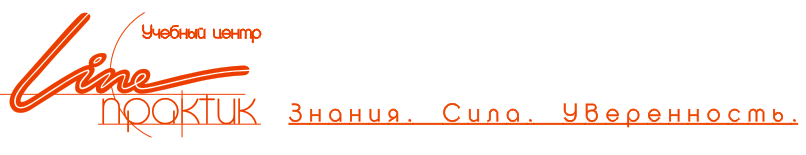 ЛАЙН-ПРАКТИК – это учебный центр города Астана, организованный в 2006 году. Сегодня «Лайн-Практик» это современный самостоятельный учебный центр, имеющий опыт  в подготовке  и повышении квалификации профессионалов разных направлений способных вести бизнес и быть лидерами в различных областях вот уже на протяжении 7 лет.ЛАЙН-ПРАКТИК - ведущий в Казахстане  поставщик услуг обучения, основанных на современных информационных и коммуникационных технологиях. Основная направленность нашего учебного центра - подготовка высококвалифицированных IT-специалистов, администраторов сетей и баз данных, разработчиков информационных систем, которые работают с продуктами, произведенными и распространяемыми компаниями - общепризнанными мировыми лидерами отрасли (Oracle, Microsoft, Cisco, Juniper, SAP, VMware).ЛАЙН-ПРАКТИК сотрудничает с партнерами, которые имеют необходимые сертификаты для проведения авторизованного обучения:  • Cisco со статусом Cisco Learning Solution Partner - гарантия качественного и квалифицированного обучения на курсах Cisco.• Oracle со статусом Oracle Approved Education Provider и высшим партнерским статусом Oracle Platinum Partner.• Microsoft со статусом Microsoft Learning Solutions;   Преподаватели имеют опыт чтения курсов в регионах Казахстана, а также за рубежом.ЛАЙН-ПРАКТИК является Авторизированным Учебным Центром (АУЦ) компании Autodesk. У нас можно пройти обучение и получить помощь в освоении продуктов Autodesk. Обучение в нашем учебном центре повысит уровень качества Вашей работы, а так же поможет Вам использовать приобретенные продукты наиболее эффективно.Лайн-Практик даст вам возможность  обучения у опытных сертифицированных инструкторов без отрыва от основного вида деятельности,  а  так же  получения сертификата международного образца компании AUTODESK. В 2007 году ЛАЙН-ПРАКТИК получил статус Центра Сертифицированного Обучения (ЦСО) это имеет особую значимость для специалистов,  поскольку дает возможность пройти курс обучения, разработанный фирмой "1С", у сертифицированных фирмой "1С" преподавателей без поездки в Москву.ЛАЙН-ПРАКТИК  получает от фирмы "1С" полный и готовый комплект материалов для проведения обучения, полностью соответствующий той методологии, которая была заложена при проектировании платформы "1С:Предприятие 8" и прикладных решений при этом сертифицированные курсы поддерживаются и обновляются фирмой "1С" по мере выхода новых редакций программных продуктов.Преподаватели, читающие курсы в  ЦСО ЛАЙН-ПРАКТИК, проходят обучениепо каждому курсу и сдают экзамен на право его преподавания. Наши преподаватели имеют именные сертификаты преподавателя ЦСО по каждому курсу, которые имеют право проводить. Курсы ЦСО ЛАЙН-ПРАКТИК предназначены для следующих категорий слушателей: IT-специалисты предприятий Практические внедренцы фирм-франчайзиБухгалтера, менеджеры, руководители Студенты ВУЗов и средних специальных учебных заведений Обучение  Ваших сотрудников в Лайн Практик даст Вашей организации: эффективную реализацию полученных навыков, слаженную командную работу, экономию времени и ресурсов.За время своей деятельности Лайн-Практик обучил сотрудников таких компаний, как:и другие компании.Учебный центр «Лайн-Практик» (www.l-p.kz)входит в группу компаний, работающих в сфере информационных технологий: ТОО «Компания Лайн» и торговая сеть компьютерной техники «Лайнер» (www.line.kz, www.liner.kz), ТОО «OrientSolutions» (www.ors.kz),компания по автоматизации проектированияТОО «CAD.kz» (www.cad.kz), которые всей командой предоставляют широкий спектр товаров и услуг, связанных с программным обеспечением, консалтингом, обучением, поставкой товаров и установкой оборудования, а также услуги по техническому сопровождению и ремонту. Такой синтез компаний давно зарекомендовал себя на рынке товаров и услуг, так как имеет ряд неоспоримых плюсов, среди которых предоставление полного набора необходимых услуг и товаров, принцип единой ответственности и безупречная репутация.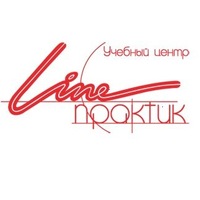 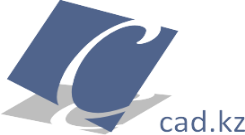 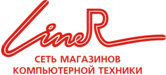 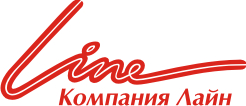 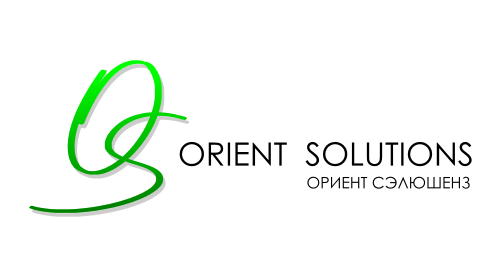 Комплексный подход к клиенту и проекту – одно из наших главных преимуществ перед другими компаниями и мы готовы предложить нашим клиентам:обеспечить качественное обучение в сертифицированном учебном центре;обеспечить поставку надежной и хорошо зарекомендовавшей себя компьютерной и оргтехники;предоставить грамотное и наиболее экономически  выгодное лицензирование программное обеспечение;обеспечить сервисное сопровождение  и ремонт компьютерной и оргтехники, снабжение расходными материалами;создать или модернизировать коммуникационную среду (локальные сети, доступ в интернет, организация серверов).* ПримечаниеСроки поставки оказания Услуг: по договоренности с ЗаказчикомУсловия поставки оказания Услуг: согласно ДоговораДанная цена не включает в себя НДС, так как ТОО «Лайн – Практик» не является плательщиком по НДС.Слушателям предоставляется индивидуальное рабочее место, комплект оборудования для лабораторных работ и учебных материалов.Специальное предложение для корпоративных клиентовПри заказе обучения на базе организации при количестве слушателей от 8 человек предоставляется скидка на обучение.Обращаем Ваше внимание, что любую программу обучения,возможно скорректировать под нужды Вашей организации. Для этого нужно заранее прислать список интересующих Вас тем и вопросов.Если Вы ищите качество, цените свое время и стремитесь к повышению знаний – мы ждем Вас!С, уважением, Менеджер по продажам курсовТаран Надежда 8-775-313-66-88Скайп    taran.n.itaran.n.i@mail.ru8(7172)56-11-99(4) вн.107www.l-p.kz ЖШС «Лайн-практик»Қазақстан Республикасы,Астана қаласы, 010000Абылайхан данғ, 27ТОО «Лайн-практик»Республика Казахстан,г. Астана, 010000пр. Абылайхана, 27Line-practic Ltd.Republic of Kazakhstan,Astana city, 01000027, Abylaikhan ave.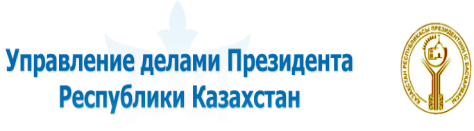 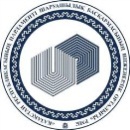 РГП "Дирекция административных зданий Администрации Президента и Правительства РК" РГП "Дирекция административных зданий Администрации Президента и Правительства РК" 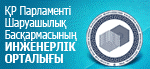 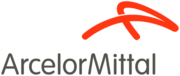 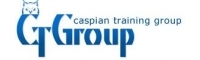 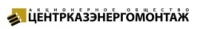 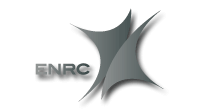 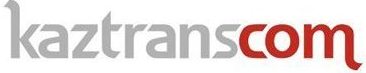 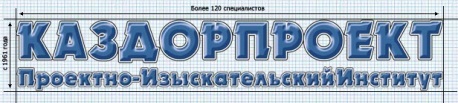 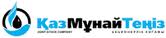 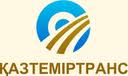 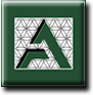 ГКП "НИПИ Генплана г. Астаны"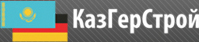 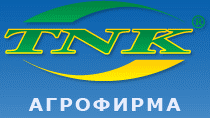 №Наименование курсовАкадемические   часыСтоимость на одного слушателя (тенге)Экономические курсы и семинарыЭкономические курсы и семинарыЭкономические курсы и семинарыЭкономические курсы и семинарыОсновы бухгалтерского учета + азы налогообложения4025 000Смета + Программный комплекс АВС - 4 для Казахстана2740 000Внутренний аудит24120 000Внешний аудит24120 000Финансовое бюджетирование и планирование2440 000Контроллинг и бюджетирование2440 000Учет активов МСФО4060 000Управление проектами в Primavera P.6 Professional, v.8.040150 000Подготовка СAPи CIPAПодготовка СAPи CIPAПодготовка СAPи CIPAПодготовка СAPи CIPAУправленческий учет2730 900Финансовый учет2730 900Налоги и налогообложение2730 900Сертифицированные курсы 1ССертифицированные курсы 1ССертифицированные курсы 1ССертифицированные курсы 1С1С: Предприятие 8. Бухгалтерия для Казахстана. Практическое применение типовой конфигурации.4030 0001С: Предприятие 8.Управление торговлей. Практическое применение типовой конфигурации.4027 000Авторизованные курсыАutodeskАвторизованные курсыАutodeskАвторизованные курсыАutodeskАвторизованные курсыАutodeskАutodesk AutoCAD  Basic2750 000Autodesk AutoCAD Advanced4060 000Autodesk AutoCAD Civil 3D4070 000Autodesk AutoCAD Plant 3D40150 000Autodesk 3Ds max4040 000AutodeskRevit Architecture4080 000AutodeskRevit Structure4090 000Курсы по графике и системам проектированияКурсы по графике и системам проектированияКурсы по графике и системам проектированияКурсы по графике и системам проектированияV-Ray40150 000Расчет зданий и сооружений с использованием ПК ЛИРА-САПР для начинающих пользователей40100 000Расчет зданий и сооружений с использованием ПК ЛИРА-САПР для опытных пользователей32100 000Расчет и проектирование зданий с применением ПК МОНОМАХ-САПР (монолитные и сборные железобетонные, каменные конструкции)2480 000СПДС GraphiCS1680 000Курсы по информационной безопасностиКурсы по информационной безопасностиКурсы по информационной безопасностиКурсы по информационной безопасностиИнформационная безопасность современной организации40150 000Система управления информационной безопасностью40150 000Управление информационной безопасностью. Организация, подходы, принципы40150 000Аудит информационной безопасности40150 000Учебные курсы по Microsoft OfficeУчебные курсы по Microsoft OfficeУчебные курсы по Microsoft OfficeУчебные курсы по Microsoft OfficeMicrosoftExcel 2007/10/13 для пользователя.2125 000MicrosoftExcel 2007/10/13 для финансистов, экономистов и бухгалтеров.MicrosoftWord 2007/10/13  для пользователя1615 000MicrosoftAccess 2007/10/13 для пользователя1310 000MicrosoftPowerpoint 2007/10/13 для пользователя1312 000Microsoft Outlook 2007/10/13для пользователя1310 000Microsoft Project Management2435 000LinuxLinuxLinuxLinuxСистемное администрирование Linux Red Hat. Часть I4080 000Системное администрирование Linux Red Hat. Часть II4090 000Системное администрирование Linux Red Hat. Часть III4090 000Тренинги по продажамТренинги по продажамТренинги по продажамТренинги по продажамБазовый тренинг по КлиентоориентированностиЦена по запросуТехнология Активных ПродажЦена по запросуТимбилдингЦена по запросуАвторизованные курсы MicrosoftАвторизованные курсы MicrosoftАвторизованные курсы MicrosoftАвторизованные курсы MicrosoftУчебные курсы по Windows ServerУчебные курсы по Windows ServerУчебные курсы по Windows ServerУчебные курсы по Windows ServerУровень Associate (Начинающий специалист): Windows Server 2012Уровень Associate (Начинающий специалист): Windows Server 2012Уровень Associate (Начинающий специалист): Windows Server 2012Уровень Associate (Начинающий специалист): Windows Server 201220410Installing and Configuring Windows Server 20125/4011000020411Administering Windows Server 20125/4011000020412Configuring Advanced Windows Server 2012 Services5/40110000Уровень Expert (Эксперт): Server infrastructureУровень Expert (Эксперт): Server infrastructureУровень Expert (Эксперт): Server infrastructureУровень Expert (Эксперт): Server infrastructure20413Designing and Implementing a Server Infrastructure5/40120 00020414Implementing an Advanced Server Infrastructure5/40120 000Уровень Expert (Эксперт): Desktop infrastructureУровень Expert (Эксперт): Desktop infrastructureУровень Expert (Эксперт): Desktop infrastructureУровень Expert (Эксперт): Desktop infrastructure20415Implementing a Desktop Infrastructure5/40120 00020416Implementing Desktop Application Environments5/40120 00020417Апгрейднавыковдо MCSA Windows Server 20125/40120 000Windows Server 2008Windows Server 2008Windows Server 2008Windows Server 200850404BOverview of Active Directory Rights Management Services with Windows Server 2008 R22/166000010159АUpdating Your Windows Server 2008 Technology Skills to Windows Server 2008 R23/2470 0006416DUpdating Your Windows Server 2003 Technology Skills to Windows Server 20085/4090 0006418CDeploying Windows Server 20083/2470 0006419ВConfiguring, Managing and Maintaining Windows Server 2008-based Servers5/4090 0006420ВFundamentals of Windows Server 20085/4090 0006421АConfiguring and Troubleshooting a Windows Server 2008 Network Infrastructure5/4090 0006425CConfiguring and Troubleshooting Windows Server 2008 Active Directory Domain Services5/4090 0006426CConfiguring and Troubleshooting Identity and Access Solutions with Windows Server 2008 Active Directory3/2470 0006427AConfiguring and Troubleshooting Internet Information Services in Windows Server 20083/2470 0006433APlanning and Implementing Windows Server 20085/4090 0006435BDesigning Windows Server 2008 Network and Applications Infrastructure5/4090 0006436BDesigning Windows Server 2008 Active Directory Infrastructure and Services5/4090 0006438AImplementing and Administering Windows SharePoint Services 3.0 in Windows Server 20082/16600006439AConfiguring and Troubleshooting Windows Server 2008 Applications Infrastructure5/4090 000Учебныекурсыпо Microsoft Exchange ServerУчебныекурсыпо Microsoft Exchange ServerУчебныекурсыпо Microsoft Exchange ServerУчебныекурсыпо Microsoft Exchange ServerУровень Expert (Эксперт): MessagingУровень Expert (Эксперт): MessagingУровень Expert (Эксперт): MessagingУровень Expert (Эксперт): Messaging20341Core Solutions of Microsoft Exchange Server 20135/40120 00020342Advanced Solutions of Microsoft Exchange Server 20135/40120 000Exchange Server 2010Exchange Server 2010Exchange Server 2010Exchange Server 201010135BConfiguring, Managing and Troubleshooting Microsoft Exchange Server 2010 Service Pack 25/40120 00010165AUpdating Your Skills from Microsoft Exchange Server 2003 or Exchange Server 2007 to Exchange Server 2010 SP15/40120 00010233BDesigning and Deploying Messaging Solutions with Microsoft Exchange Server 2010 Service Pack 25/40120 00010508APlanning, Deploying, and Managing Microsoft Exchange Server 2010 Unified Messaging3/24120 000Учебные курсы по Microsoft LyncУчебные курсы по Microsoft LyncУчебные курсы по Microsoft LyncУчебные курсы по Microsoft LyncЭкспертный уровень: обмен даннымиЭкспертный уровень: обмен даннымиЭкспертный уровень: обмен даннымиЭкспертный уровень: обмен данными20336Core Solutions of Microsoft Lync Server 20135/4013000020337Enterprise Voice & Online Services with Microsoft Lync Server 20135/40130000Lync 2010Lync 2010Lync 2010Lync 201010533ADeploying, Configuring, and Administering Microsoft Lync Server 20105/4013000010534APlanning and Designing a Microsoft Lync Server 2010 Solution5/4013000050573APremier Support for Lync Partners Tier 210/8013000050572APremier Support for Lync Partners Tier 15/40130000Учебныекурсыпо Microsoft SharePointУчебныекурсыпо Microsoft SharePointУчебныекурсыпо Microsoft SharePointУчебныекурсыпо Microsoft SharePointУровень Expert (Эксперт): SharePointУровень Expert (Эксперт): SharePointУровень Expert (Эксперт): SharePointУровень Expert (Эксперт): SharePoint20331Core Solutions of Microsoft SharePoint Server 20135/40120 00020332Advanced Solutions of Microsoft SharePoint Server 20135/40120 000Уровень Expert (Эксперт): приложения SharePointУровень Expert (Эксперт): приложения SharePointУровень Expert (Эксперт): приложения SharePointУровень Expert (Эксперт): приложения SharePoint20480Programming in HTML5 with JavaScript and CSS35/40120 00020486Developing ASP.NET MVC 4 Web Applications5/40120 00020488Developing Microsoft SharePoint Server 2013 Core Solutions-120 00020489Developing Microsoft SharePoint Server 2013 Advanced Solutions-120 000SharePoint 2010SharePoint 2010SharePoint 2010SharePoint 201010174BConfiguring and Administering Microsoft SharePoint 20105/40100 00010175AMicrosoft SharePoint 2010, Application Development5/40100 00010231BDesigning a Microsoft SharePoint 2010 Infrastructure5/40100 00010232ADesigning and Developing Microsoft SharePoint Server 2010 Applications5/40100 00010805AMicrosoft SharePoint 2010 Search for Application Developers3/2475 00010806AMicrosoft FAST Search Server 2010 for SharePoint for Application Developers2/166000050429BSharePoint 2010 Business Intelligence5/40100 00050547BMicrosoft SharePoint 2010 Site Collection and Site Administration5/40100 00050561AVisualizing SharePoint Business Intelligence with No Code5/40100 000Учебные курсы по виртуализации MicrosoftУчебные курсы по виртуализации MicrosoftУчебные курсы по виртуализации MicrosoftУчебные курсы по виртуализации MicrosoftУровень Associate (Начинающийспециалист): Virtualization administratorУровень Associate (Начинающийспециалист): Virtualization administratorУровень Associate (Начинающийспециалист): Virtualization administratorУровень Associate (Начинающийспециалист): Virtualization administrator10215Implementing and Managing Microsoft Server Virtualization5/40120 00010324Implementing and Managing Microsoft Desktop Virtualization5/40120 00050273Planning and Designing Microsoft Virtualization Solutions5/40120 000Учебные курсы по ИТ-безопасности на основе Microsoft System CenterУчебные курсы по ИТ-безопасности на основе Microsoft System CenterУчебные курсы по ИТ-безопасности на основе Microsoft System CenterУчебные курсы по ИТ-безопасности на основе Microsoft System CenterSystem Center 2012 Configuration ManagerSystem Center 2012 Configuration ManagerSystem Center 2012 Configuration ManagerSystem Center 2012 Configuration Manager10748Deploying System Center 2012 Configuration Manager3/248000010747Administering System Center 2012 Configuration Manager5/4012000050217Планирование, развертывание и управление MicrosoftSystemCenterServiceManager 20105/40120000System Center Configuration Manager 2007System Center Configuration Manager 2007System Center Configuration Manager 2007System Center Configuration Manager 20076451BPlanning, Deploying and Managing Microsoft System Center Configuration Manager 20075/40120 00050028Установкаинастройка System Center Operations Manager 20075/40120 000Учебные курсы по технологиям частного облакаУчебные курсы по технологиям частного облакаУчебные курсы по технологиям частного облакаУчебные курсы по технологиям частного облакаУровень Associate (Начинающий специалист) Windows Server 2008Уровень Associate (Начинающий специалист) Windows Server 2008Уровень Associate (Начинающий специалист) Windows Server 2008Уровень Associate (Начинающий специалист) Windows Server 20086425Configuring and Troubleshooting Windows Server 2008 Active Directory Domain Services5/4090 0006426Configuring and Troubleshooting Identity and Access Solutions with Windows Server 2008 Active Directory3/2470 0006421Windows Server 2008 Network Infrastructure, Configuring5/4090 0006433Windows Server 2008, Server Administrator5/4090 000Учебные курсы по WindowsУчебные курсы по WindowsУчебные курсы по WindowsУчебные курсы по WindowsУровень Associate (Начинающий специалист): Windows 8Уровень Associate (Начинающий специалист): Windows 8Уровень Associate (Начинающий специалист): Windows 8Уровень Associate (Начинающий специалист): Windows 820687Configuring Windows 85/4090 00020688Managing and Maintaining Windows 85/4090 000Уровень Associate (Начинающий специалист): Windows 7Уровень Associate (Начинающий специалист): Windows 7Уровень Associate (Начинающий специалист): Windows 7Уровень Associate (Начинающий специалист): Windows 76292Installing and Configuring Windows 7 Client3/2450 0006293Troubleshooting and Supporting Windows 7 in the Enterprise3/2450 0006294Planning and Managing Windows 7 Desktop Deployments and Environments5/4070 000Учитесь работе с SQL вместе с учебными курсами по Microsoft SQL ServerУчитесь работе с SQL вместе с учебными курсами по Microsoft SQL ServerУчитесь работе с SQL вместе с учебными курсами по Microsoft SQL ServerУчитесь работе с SQL вместе с учебными курсами по Microsoft SQL ServerУровень Associate (Начинающий специалист): SQL Server 2012Уровень Associate (Начинающий специалист): SQL Server 2012Уровень Associate (Начинающий специалист): SQL Server 2012Уровень Associate (Начинающий специалист): SQL Server 201210774Querying Microsoft SQL Server 20125/4090 00010775Administering Microsoft SQL Server 2012 Databases5/4090 00010777Implementing a Data Warehouse with Microsoft SQL Server 20125/4090 000Уровень Expert (Эксперт): Data PlatformУровень Expert (Эксперт): Data PlatformУровень Expert (Эксперт): Data PlatformУровень Expert (Эксперт): Data Platform10776Developing Microsoft SQL Server 2012 Databases5/4090 00020465Designing Database Solutions for Microsoft SQL Server 20125/4090 000Уровень Expert (Эксперт)Уровень Expert (Эксперт)Уровень Expert (Эксперт)Уровень Expert (Эксперт)10778Implementing Data Models and Reports with Microsoft SQL Server 20125/4090 00020467Designing Business Intelligence Solutions with Microsoft SQL Server 20125/4090 000SQL Server Analysis Services MaestroSQL Server Analysis Services MaestroSQL Server Analysis Services MaestroSQL Server Analysis Services MaestroSQL Server 2008SQL Server 2008SQL Server 2008SQL Server 20086231BMaintain a Microsoft SQL Server 2008 R2 Database5/409500010337AUpdating Your Microsoft SQL Server 2008 BI Skills to SQL Server 2008 R23/2475 0002778AWriting Queries Using Microsoft SQL Server Transact-SQL3/2475 00050401BDesigning and Optimizing Database Solutions with Microsoft SQL Server 20085/4095 00050439BBasics of Transact SQL with SQL Server 2008 R23/2475 00050596ADashboards for Monitoring, Analyzing and Managing3/2475 0006158CUpdating Your SQL Server 2005 Skills to SQL Server 20083/2475 0006232BImplementing a Microsoft SQL Server 2008 R2 Database5/40950006234AImplementing and Maintaining Microsoft SQL Server 2008 Analysis Services3/2475 0006235AImplementing and Maintaining Microsoft SQL Server 2008 Integration Services3/2475 0006236AImplementing and Maintaining Microsoft SQL Server 2008 Reporting Services3/2475 0006317AUpgrading Your SQL Server 2000 Database Administration (DBA) Skills to SQL Server 20083/2475 000Учебныекурсыпо Microsoft Visual StudioУчебныекурсыпо Microsoft Visual StudioУчебныекурсыпо Microsoft Visual StudioУчебныекурсыпо Microsoft Visual StudioНачальный уровень: DeveloperНачальный уровень: DeveloperНачальный уровень: DeveloperНачальный уровень: Developer361Software Development Fundamentals3/24362Windows Development Fundamentals3/24363Web Development Fundamentals3/24372.NET Fundamentals3/24373Mobile Development Fundamentals3/24375HTML5 App Development Fundamentals3/24Уровень Expert (Эксперт): Windows Store Apps Using HTML5Уровень Expert (Эксперт): Windows Store Apps Using HTML5Уровень Expert (Эксперт): Windows Store Apps Using HTML5Уровень Expert (Эксперт): Windows Store Apps Using HTML520480Programming in HTML5 with JavaScript and CSS35/40110 00020481Essentials of Developing Windows Store Apps Using HTML5 and JavaScript5/40110 00020482Advanced Windows Store App Development Using HTML5 and JavaScript5/40110 000Уровень Expert (Эксперт): Windows Store Apps Using C#Уровень Expert (Эксперт): Windows Store Apps Using C#Уровень Expert (Эксперт): Windows Store Apps Using C#Уровень Expert (Эксперт): Windows Store Apps Using C#20483Programming in C#5/40110 000484Essentials of Developing Windows Store Apps Using C#5/40485Advanced Windows Store App Development Using C#Уровень Expert (Эксперт): Web ApplicationsУровень Expert (Эксперт): Web ApplicationsУровень Expert (Эксперт): Web ApplicationsУровень Expert (Эксперт): Web Applications486Developing ASP.NET MVC 4 Web Applications5/40487Developing Windows Azure and Web Services5/40Уровень Expert (Эксперт): Application Lifecycle ManagementУровень Expert (Эксперт): Application Lifecycle ManagementУровень Expert (Эксперт): Application Lifecycle ManagementУровень Expert (Эксперт): Application Lifecycle Management-Administering Microsoft Visual Studio Team Foundation Server 2012-Software Testing with Visual Studio 2012-Delivering Continuous Value with Visual Studio 2012 Application Lifecycle ManagementVisual Studio 2010Visual Studio 2010Visual Studio 2010Visual Studio 201010262ADeveloping Windows Applications with Microsoft Visual Studio 20105/40110 00010263ADeveloping Windows Communication Foundation Solutions with Microsoft Visual Studio 20103/2480 00010264ADeveloping Web Applications with Microsoft Visual Studio 20105/40110 00010265ADeveloping Data Access Solutions with Microsoft Visual Studio 20105/40110 00010266AProgramming in C# with Microsoft Visual Studio 20105/40110 00010267AIntroduction to Web Development with Microsoft Visual Studio 20105/40110 00050466BWindows Azure Solutions with Microsoft Visual Studio 20103/2485 00050564AIntroduction to HTML52/1870 00010958Основы программирования веб-приложений5/40110 00010554Разработка веб - приложений с использованием Microsoft Silverlight 45/4013000010953HTML5 Программирование Microsoft Visual Studio 20103/2485 000CiscoCiscoCiscoCiscoCIPT1 v8.0Внедрение Cisco Unified Communications Manager, часть 15/40265 000CIPT2 v8.0Внедрение Cisco Unified Communications Manager, часть 25/40265 000CVOICE v8.0Implementing Cisco Voice Communications and QoS5/40260 000CVPI v8.0Cisco Unified Customer Voice Portal Implementation5/40514 000DUCCE v1.0Deploying Cisco Unified Contact Center Enterprise (DUCCE) v1.05/40460 000TVOICE v8.0Troubleshooting Cisco UnifiedCommunications5/40320 000UCAD v8.0Cisco Unified Communications Architecture and Design5/40338 000UCCXD v4.0Deploying Cisco Unified Contact Center Express5/40350 000IAUWS v1.0Implementing Advanced Cisco Unified Wireless Security5/40306 000IUWMS v1.0Implementing Cisco Unified Wireless Mobility Services5/40306 000DCNI-1Implementing Cisco Data Center Network Infrastructure 15/40330 000DCUCDПроектирование решений в области виртуализации центров обработки данных5/40508 000DCUCIВнедрение решений в области виртуализации центров обработки данных5/40516 000DCUFDDesigning Cisco Data Center Unified Fabric5/40543 000DCUFIImplementing Cisco Data Center Unified Fabric5/40543 000ICSNSImplementing Cisco Storage Networking Solutions5/40491 000ICND1 v1.1Использование сетевого оборудования Cisco. Часть 15/40160 000ICND2 v1.1Использование сетевого оборудования Cisco. Часть 25/40160 000IPv6FD v 3.0IPv6 Fundamentals, Design&Deployment5/40300 000MCAST v2.0Implementing Cisco Multicst5/40300 000ROUTE v1.0Implementing Cisco IP Routing5/40170  000SWITCH v1.0Внедрение Коммутируемых Сетей Cisco5/40180 000TSHOOT v1.0Поиск и устранение неисправностей и обслуживание сетей Cisco IP5/40180 000ARCH v2.1Дизайн архитектуры сетевых сервисов в сетях Cisco5/40220 000DESGN v2.1Дизайн распределённых сетей Cisco5/40190 000802.1x v1.0Введение в работу протокола 802.1X для специалистов по безопасности3/24375 000FIREWALLv2.0Deploying Cisco ASA Firewall Solutions5/40260 000IINS v2.0Основы организации безопасности сети на базе Cisco IOS5/40230 000IPS v7.0Implementing Cisco Intrusion Prevention System5/40260 000Secure v1.0Securing Networks with Cisco Routers and Switches5/40260 000VPN v2.0Deploying Cisco ASA VPN Solutions5/40260 000IUWNE v1.0Implementing Cisco Unified Wireless Network Essential 5/40465 000IUWNE v2.0Основы беспроводных унифицированных сетей Cisco5/40465 000BGP v3.2Настройка BGP на маршрутизаторах Cisco 5/40250 000MPLS v2.3Реализация мультипротокольной коммутации с использованием меток в сетях Cisco5/40270 000QOS v2.3Реализация QoS в сетях Cisco5/40250 000Курсы для разработчиковКурсы для разработчиковКурсы для разработчиковКурсы для разработчиковJava5/4070 000